Applicant InformationCurrent EmploymentAttestationsI am currently a Trust Officer, Attorney, Chartered Life Underwriter, Certified Public Accountant, Certified Financial Planner, Planned Giving Officer, or other professional working in a trust and estate planning field which is subject to selection by the membership committee and approval of the Board of Directors.I have been actively practicing in a trust and estate planning field for ____________ years.Attached is a statement describing my trust and estate planning practice, industry experience and specifics ways I can contribute and add value to the Waukesha County Estate Planning Council, Ltd. (“WCEPC”).I agree to comply with the Articles, By-laws and/or Resolutions of WCEPC.Names of two current WCEPC members in good-standing who support my application for membership:________________________		2. ___________________________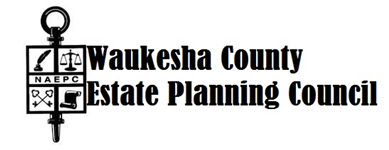 Membership ApplicationFull Name:Date:LastFirstM.I.Address:Street AddressApartment/Unit #CityStateZIP CodePhone:Email:Company:Phone:Address:Job Title:Responsibilities:Signature:Date: 